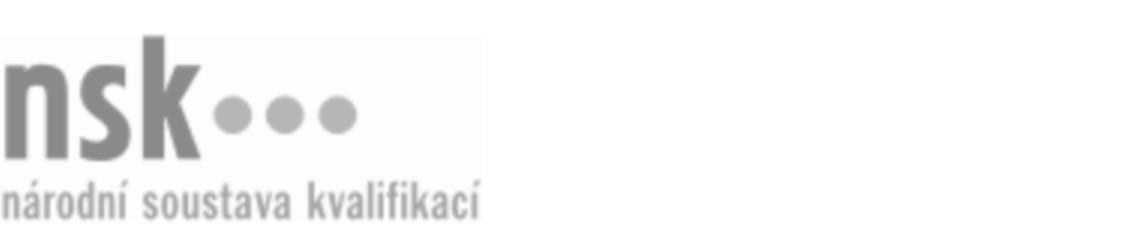 Kvalifikační standardKvalifikační standardKvalifikační standardKvalifikační standardKvalifikační standardKvalifikační standardKvalifikační standardKvalifikační standardPomocný kuchař / pomocná kuchařka (kód: 65-005-E) Pomocný kuchař / pomocná kuchařka (kód: 65-005-E) Pomocný kuchař / pomocná kuchařka (kód: 65-005-E) Pomocný kuchař / pomocná kuchařka (kód: 65-005-E) Pomocný kuchař / pomocná kuchařka (kód: 65-005-E) Pomocný kuchař / pomocná kuchařka (kód: 65-005-E) Pomocný kuchař / pomocná kuchařka (kód: 65-005-E) Autorizující orgán:Ministerstvo pro místní rozvojMinisterstvo pro místní rozvojMinisterstvo pro místní rozvojMinisterstvo pro místní rozvojMinisterstvo pro místní rozvojMinisterstvo pro místní rozvojMinisterstvo pro místní rozvojMinisterstvo pro místní rozvojMinisterstvo pro místní rozvojMinisterstvo pro místní rozvojMinisterstvo pro místní rozvojMinisterstvo pro místní rozvojSkupina oborů:Gastronomie, hotelnictví a turismus (kód: 65)Gastronomie, hotelnictví a turismus (kód: 65)Gastronomie, hotelnictví a turismus (kód: 65)Gastronomie, hotelnictví a turismus (kód: 65)Gastronomie, hotelnictví a turismus (kód: 65)Gastronomie, hotelnictví a turismus (kód: 65)Týká se povolání:Pomocný kuchařPomocný kuchařPomocný kuchařPomocný kuchařPomocný kuchařPomocný kuchařPomocný kuchařPomocný kuchařPomocný kuchařPomocný kuchařPomocný kuchařPomocný kuchařKvalifikační úroveň NSK - EQF:222222Odborná způsobilostOdborná způsobilostOdborná způsobilostOdborná způsobilostOdborná způsobilostOdborná způsobilostOdborná způsobilostNázevNázevNázevNázevNázevÚroveňÚroveňVolba postupu práce pro přípravu pokrmůVolba postupu práce pro přípravu pokrmůVolba postupu práce pro přípravu pokrmůVolba postupu práce pro přípravu pokrmůVolba postupu práce pro přípravu pokrmů22Přejímka potravinářských surovinPřejímka potravinářských surovinPřejímka potravinářských surovinPřejímka potravinářských surovinPřejímka potravinářských surovin33Výpomoc při výrobě jídelVýpomoc při výrobě jídelVýpomoc při výrobě jídelVýpomoc při výrobě jídelVýpomoc při výrobě jídel22Příprava a tepelná úprava přílohPříprava a tepelná úprava přílohPříprava a tepelná úprava přílohPříprava a tepelná úprava přílohPříprava a tepelná úprava příloh22Příprava pokrmů pro rychlé občerstveníPříprava pokrmů pro rychlé občerstveníPříprava pokrmů pro rychlé občerstveníPříprava pokrmů pro rychlé občerstveníPříprava pokrmů pro rychlé občerstvení22Zpracovávání polotovarůZpracovávání polotovarůZpracovávání polotovarůZpracovávání polotovarůZpracovávání polotovarů22Skladování potravinářských surovin ve výrobním středisku gastronomického provozuSkladování potravinářských surovin ve výrobním středisku gastronomického provozuSkladování potravinářských surovin ve výrobním středisku gastronomického provozuSkladování potravinářských surovin ve výrobním středisku gastronomického provozuSkladování potravinářských surovin ve výrobním středisku gastronomického provozu22Nakládání s inventářem ve výrobním středisku gastronomického provozuNakládání s inventářem ve výrobním středisku gastronomického provozuNakládání s inventářem ve výrobním středisku gastronomického provozuNakládání s inventářem ve výrobním středisku gastronomického provozuNakládání s inventářem ve výrobním středisku gastronomického provozu22Obsluha technologických zařízení ve výrobním středisku gastronomického provozuObsluha technologických zařízení ve výrobním středisku gastronomického provozuObsluha technologických zařízení ve výrobním středisku gastronomického provozuObsluha technologických zařízení ve výrobním středisku gastronomického provozuObsluha technologických zařízení ve výrobním středisku gastronomického provozu33Čištění zařízení a výrobních prostor gastronomického provozuČištění zařízení a výrobních prostor gastronomického provozuČištění zařízení a výrobních prostor gastronomického provozuČištění zařízení a výrobních prostor gastronomického provozuČištění zařízení a výrobních prostor gastronomického provozu22Provádění hygienicko-sanitační činnosti v gastronomických provozech, dodržování bezpečnostních předpisů a zásad bezpečnosti potravinProvádění hygienicko-sanitační činnosti v gastronomických provozech, dodržování bezpečnostních předpisů a zásad bezpečnosti potravinProvádění hygienicko-sanitační činnosti v gastronomických provozech, dodržování bezpečnostních předpisů a zásad bezpečnosti potravinProvádění hygienicko-sanitační činnosti v gastronomických provozech, dodržování bezpečnostních předpisů a zásad bezpečnosti potravinProvádění hygienicko-sanitační činnosti v gastronomických provozech, dodržování bezpečnostních předpisů a zásad bezpečnosti potravin33Pomocný kuchař / pomocná kuchařka,  29.03.2024 10:23:28Pomocný kuchař / pomocná kuchařka,  29.03.2024 10:23:28Pomocný kuchař / pomocná kuchařka,  29.03.2024 10:23:28Pomocný kuchař / pomocná kuchařka,  29.03.2024 10:23:28Strana 1 z 2Strana 1 z 2Kvalifikační standardKvalifikační standardKvalifikační standardKvalifikační standardKvalifikační standardKvalifikační standardKvalifikační standardKvalifikační standardPlatnost standarduPlatnost standarduPlatnost standarduPlatnost standarduPlatnost standarduPlatnost standarduPlatnost standarduStandard je platný od: 30.08.2023Standard je platný od: 30.08.2023Standard je platný od: 30.08.2023Standard je platný od: 30.08.2023Standard je platný od: 30.08.2023Standard je platný od: 30.08.2023Standard je platný od: 30.08.2023Pomocný kuchař / pomocná kuchařka,  29.03.2024 10:23:28Pomocný kuchař / pomocná kuchařka,  29.03.2024 10:23:28Pomocný kuchař / pomocná kuchařka,  29.03.2024 10:23:28Pomocný kuchař / pomocná kuchařka,  29.03.2024 10:23:28Strana 2 z 2Strana 2 z 2